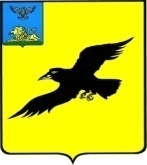 ИЗБИРАТЕЛЬНАЯ КОМИССИЯГРАЙВОРОНСКОГО ГОРОДСКОГО ОКРУГА БЕЛГОРОДСКОЙ ОБЛАСТИПОСТАНОВЛЕНИЕг. Грайворон27 октября 2021 года                                                                          № 75/466 -1 Руководствуясь постановлением Избирательной комиссии Грайворонского городского округа от 27 октября 2021 года № 75/455–1 «О расформировании временного избирательного участка № 1260 и участковой избирательной комиссии на территории воинской части г. Белгород-22», Избирательная комиссия Грайворонского городского округа постановляет:	1. Зачислить Пятковскую Марину Дмитриевну, 1986 года рождения, образование высшее, инструктора (по проведению исследований на полиграфе) группы агитации и профессионального психологического отбора в/ч 25624, рекомендованную для назначения в состав комиссии собранием избирателей, в резерв составов участковых избирательных комиссий избирательных участков №№ 489- 494 Головчинской сельской территории Грайворонского городского округа срока полномочий 2018- 2023 годов.2. Направить настоящее постановление в Избирательную комиссию Белгородской области, разместить на официальном сайте Администрации Грайворонского городского округа в разделе «Избирательная комиссия» в информационно-телекоммуникационной сети «Интернет».3. Контроль за исполнением настоящего постановления возложить на секретаря Избирательной комиссии Грайворонского городского округа Л.А. Угольникову.	Председатель   Избирательной комиссииГрайворонского городского округа                              С.В. Краснокутский 	Секретарь   Избирательной комиссииГрайворонского городского округа                               Л.А. УгольниковаО зачислении в резерв составов участковых избирательных комиссийГоловчинской сельской территории     Пятковской Марины Дмитриевны